На повестке дняВесеннее обновление	Нежное, ласковое весеннее солнце не только пробуждает природу ото сна но и пробуждает у человека желание привести в порядок территорию на которой он живет. Нежная зелень, травы, красивые краски цветов и нежный аромат цветущих деревьев, кустарников не совместимы с грязью и мусором оставшимися после зимней распутицы и человеческой беспечности.	На Кубани с 2002 года, уже традиционно с приходом первых погожих весенних дней, по инициативе главы администрации (губернатора) Краснодарского края, проводится двухмесячник по наведению санитарного порядка и благоустройства. Эта работа завершится в преддверии майских праздников, чтобы первые пикники и маевки праздничные мероприятия, посвященные 70 летию победы не только поднимали у нас дух патриотизма  и гордости за свое Отечество, но и дарили эстетическое наслаждение от окружающей нас природной красоты. 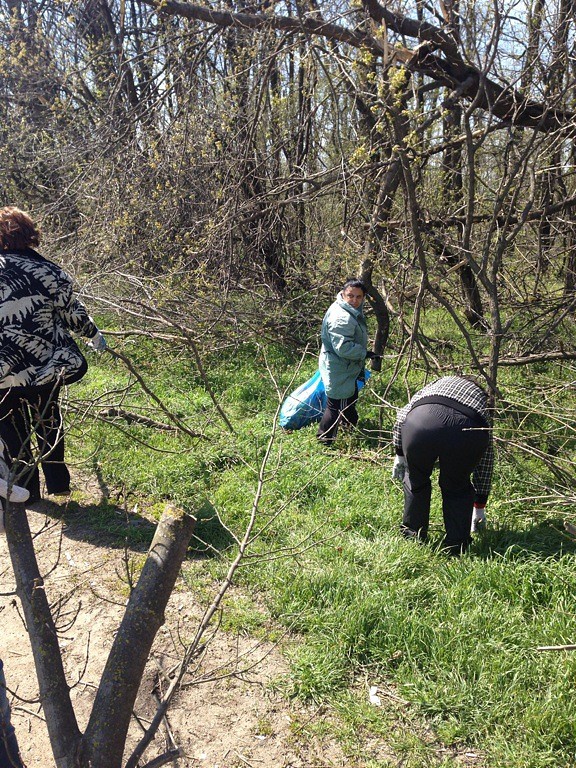 В ходе проведения мероприятий по благоустройству и наведению санитарного порядка необходимо убрать и вывезти на свалку мусор, провести санитарную обрезку деревьев кустарников, навести порядок на газонах, аллеях парках, обновить цветники,  привести в порядок внешний вид фасадов зданий, заборов, ограждений, объектов внешнего благоустройства, особое внимание уделить мемориалам, кладбищ. 	Необходимо убрать стихийные свалки, очистить каналы для отвода ливневых вод от мусора и поросли. Необходимо отремонтировать игровые площадки, привести в порядок тротуары, дороги. 	И этот список неотложных дел можно продолжать и дальше. Управиться с таким солидным объемом работ можно только всем вместе. 	МООО «Мичуринское ЖКХ» наводит порядок в местах общего пользования. Трудовые коллективы должны на своих территория навести чистоту и порядок, обратить особое внимание на границы предприятия прилегающие к дорогам. За предприятиями также закрепить для санитарной очистки парки, скверы, аллеи.	Жители много квартирных жилых домов не должны оставаться в стороне. Вокруг дома сформирована придомовая территории которую собственники жилых помещений обязаны привести в необходимый санитарный порядок.	Жители частных домов должны не только очистить от мусора территорию своего домовладения но и позаботиться о прилегающей к дому территории до середины проезжей части дороги.	Пусть к майским праздникам наше поселение засияет чистотой и порядком. Это нам вполне по силам, если каждый житель поселения приложит руки к работе и наведет санитарный порядок у себя под носом.	Приятно слышать о гостей поселения слова «Ваши поселки прекрасны как райский сад». 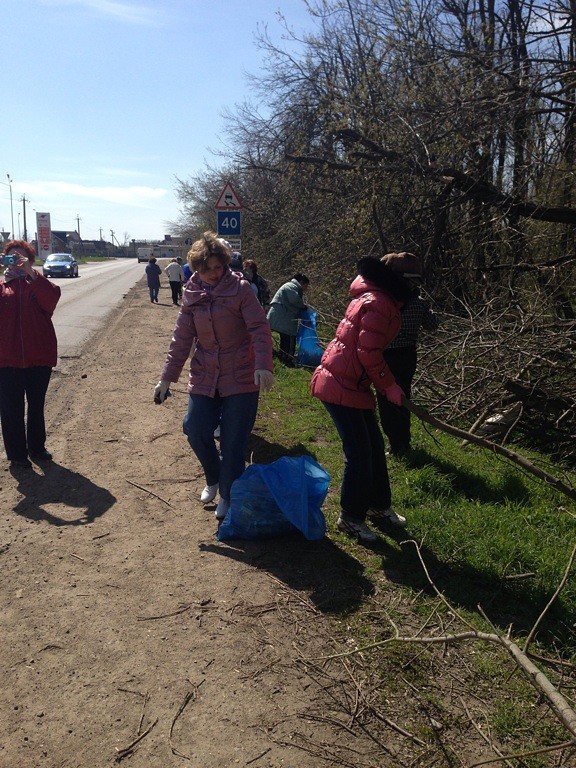 Давайте делать красоту вместе!Двухмесячник по благоустройству и наведению санитарного порядка проводится с 4 марта по 30 апреля 2015. Суботники в рамках массовой акции «Зеленая весна» объявлены 21 марта, 4 апреля и 25 апреля 2015.	Для организации проведения Всекубанского двухмесячника и субботников администрацией Мичуринского сельского поселения, постановлением от 19.03.2015 № 82 «О проведении Всекубанского двухмесячника и субботника по благоустройству и наведению санитарного порядка на территориях населенных пунктов Мичуринского сельского поселения Динского района» разработан и утвержден план мероприятий для каждого предприятия и учреждения. 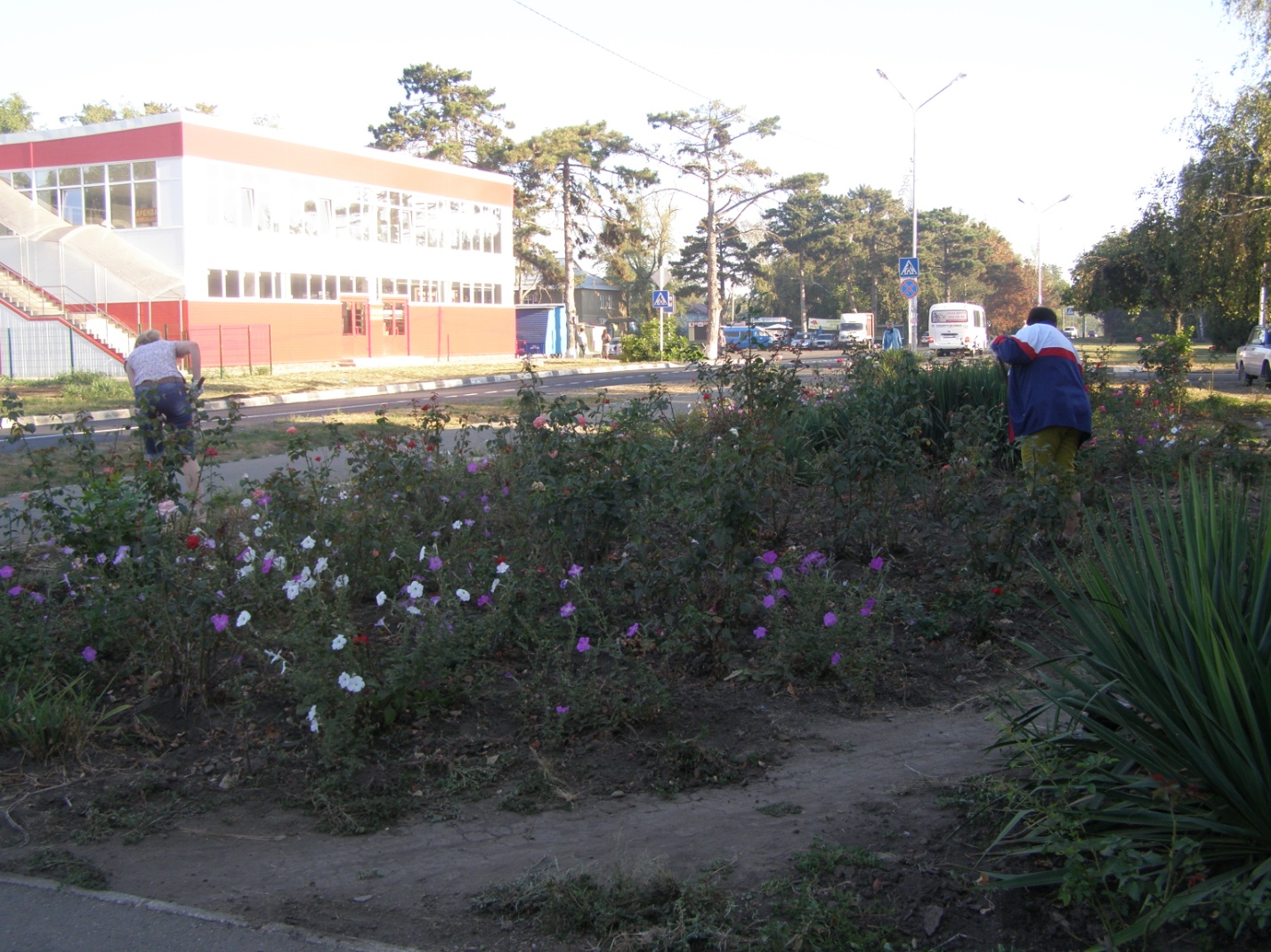 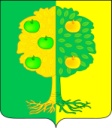 АДМИНИСТРАЦИЯ МИЧУРИНСКОГО СЕЛЬСКОГО ПОСЕЛЕНИЯДИНСКОГО РАЙОНА ПОСТАНОВЛЕНИЕот 19.03.2015                                                                      			№ 82поселок  АгрономО проведении Всекубанского двухмесячника и субботника по благоустройству и наведению санитарного порядка на территориях населенных пунктов Мичуринского сельского поселения Динского района	Во исполнение распоряжения главы администрации (губернатора) Краснодарского края от 04.03.2015 № 90-р «О проведении Всекубанского двухмесячника и субботника по благоустройству и наведению санитарного порядка на территориях поселений Краснодарского края», постановления администрации муниципального образования Динской район от 17.03.2015 № 378 «О проведении Всекубанского двухмесячника и субботника по благоустройству и наведению санитарного порядка на территориях населенных пунктов муниципального образования Динской район», в целях обеспечения должного санитарного порядка, выполнения неотложных работ по благоустройству территории Мичуринского сельского поселения и создания благоприятной санитарно-эпидемиологической обстановки в поселении в весенне-летний период, руководствуясь Уставом Мичуринского сельского поселения п о с т а н о в л я ю: 1. Провести на территории Мичуринского сельского поселения с 4 марта по 30 апреля 2015 года Всекубанский двухмесячник по наведению санитарного порядка и благоустройству территорий населенных пунктов, а 21 марта, 4 и 25 апреля 2015 года в рамках проведения массовой акции «Зеленая весна», приуроченной к 70-й годовщине Победы в Великой Отечественной войне 1941-1945 годов, провести субботники по разбивке парков, скверов, аллей и иных объектов в рекреационных зонах территорий населенных пунктов Мичуринского сельского поселения и наведению санитарного порядка на кладбищах.	2. Создать комиссию по организации и проведению Всекубанского двухмесячника (далее - Комиссия) и утвердить ее состав согласно приложению №1	3. Утвердить: 	3.1. план организационных мероприятий для проведения Всекубанского двухмесячника согласно приложению № 2.	3.2. план организационных мероприятий для проведения Всекубанских субботников согласно приложению № 3.5. Комиссии (Рябков):5.1 обеспечить проведение организационных мероприятий с руководителями предприятий, учреждений и организаций, трудовыми коллективами, общественными объединениями и населением по благоустройству и санитарной очистке производственных участков, придомовых, внутриквартальных территорий, улиц, площадей, спортивных сооружений, автомобильных дорог местного значения, зеленых зон, мест торговли, кладбищ, мемориала, братской могилы, а также приведение в порядок фасадов зданий и ограждений частных домовладений, административных зданий и прилегающих территорий, закрепленных за предприятиями и организациями;5.2. организовать работы:         - по ликвидации стихийных свалок на территории Мичуринского сельского поселения, обратив особое внимание на лесополосы вдоль дорог, берега реки 1-я Кочеты, места массового отдыха населения;          - по благоустройству скверов, парков и других зеленых зон отдыха населения, санитарной обрезке деревьев и кустарников, посадке новых саженцев и уходу за ними;          - по текущему ремонту объектов внешнего благоустройства, по покраске и ремонту лавочек и урн, по побелке деревьев и бордюров в парках, и на улицах населенных пунктов силами подведомственных предприятий, организаций, а так же учебных заведений и населения;         - по снижению численности безнадзорных бродячих животных;         - по расчистке, обустройству, восстановлению искусственных и естественных систем по отводу ливневых и паводковых вод, для предотвращения  подтопления территорий.5.3. организовать своевременный отчет о работе муниципального образования. Члену комиссии Киселева В.Л. еженедельно (по четвергам) предоставлять с нарастающим итогом сведения о ходе проведения Всекубанского двухмесячника, по состоянию на 28.03., 2.04., 11.04., 18.04., 23.04.2015, а 21.04., 04.04., 25.04.2015 – о ходе проведения Всекубанских субботников (т.ф. 6-26-44) в управления строительства, ТЭК, промышленности, транспорта, связи и жилищной политики муниципального образования Динской район, по форме согласно приложению № 4.6. Рекомендовать руководителям предприятий, учреждений, организаций, органов территориального общественного самоуправления и индивидуальным предпринимателям:6.1 в срок до 20.03. 2015 года подготовить планы организационных мероприятий по благоустройству и санитарной очистке подведомственных и прилегающих (закрепленных) территорий; 6.2 своим приказом назначить лиц, ответственных за проведение мероприятий по благоустройству и наведению санитарного порядка;6.3 направить копии планов организационных мероприятий и информацию об ответственных лицах в администрацию Мичуринского сельского поселения по факсу 78-1-87 или по телефону 79-1-49;6.4 обеспечить выполнение мероприятий необходимым количеством техники, инвентаря и расходных материалов;6.5 еженедельно предоставлять с нарастающим итогом сведения о ходе проведения Всекубанского двухмесячника по состоянию до 15:00 на 28.03., 2.04., 11.04., 18.04., 23.04.2015, а 21.04., 04.04., 25.04.2015 – о ходе проведения Всекубанских субботников представлять с нарастающим итогом сведения о ходе проведения Всекубанского двухмесячника и субботников в администрацию Мичуринского сельского поселения по тел./факс 78-1-87.7. Директору МООО «Мичуринское ЖКХ» Чундышко Р.Ю.: 7.1. организовать работу техники для выполнения мероприятий Всекубанского двухмесячника и субботников;7.2. обеспечить наличие извести в количестве 3000 кг.;7.3. провести побелку деревьев в парках, скверах, аллеях, площадях Мичуринского сельского поселения.7.4. привести в необходимое техническое состояние детские игровые площадки, выполнить мероприятия по их текущему ремонту и подготовке к эксплуатации в летний период.	8. Директору МКУ «По обеспечению хозяйственной деятельности  администрации Мичуринского сельского поселения Динского района» Мхитарян С.К. обеспечить:	8.1. автотранспорт для выполнения мероприятий Всекубанского двухмесячника и для подвоза сотрудников и инвентаря на объекты проведения работ по благоустройству;	8.2. наличие перчаток, побелочных и покрасочных кистей, садового инвентаря, бензопил, мешков для сбора мусора для выполнения мероприятий Всекубанского двухмесячника и субботников для сотрудников администрации Мичуринского сельского поселения, МКУ «Централизованная бухгалтерия», МКУ «По обеспечению хозяйственной деятельности администрации Мичуринского сельского поселения».9. Начальнику общего отдела Исаковой С.А.: 9.1. обеспечить освещение хода работ в период проведения двухмесячника и субботников по благоустройству и наведению санитарного порядка на территории Мичуринского сельского поселения в средствах массовой информации.	9.2. изготовить и распространить Памятки для жителей Мичуринского сельского поселения «О наведении и поддержании санитарного порядка на территории Мичуринского сельского поселения».	9.3. довести до сведения заинтересованных лиц настоящее постановление.	9.4. разместить настоящее постановление в информационно-телекоммуникационной сети «Интернет» на официальном сайте Мичуринского сельского поселения, опубликовать в газете «Мичуринские вести».10. Контроль за выполнением настоящего постановления оставляю за собой.11. Настоящее постановление  вступает в силу со дня его подписания.Глава Мичуринского  сельского поселения		                   	В.Ю.ИвановПриложение № 1	                                                                   к постановлению администрации                                                                     Мичуринского сельского поселения	                                                     от _________________ № ________Составкомиссии по организации и проведению Всекубанского двухмесячника по благоустройству и наведению санитарного порядка на территории Мичуринского сельского поселения  (04.03.- 30.04.2014) и субботников (21.03., 04.04., 25.04.2015)Рябков С.С – исполняющий обязанности заместителя главы Мичуринского сельского поселения – председатель комиссииКиселева В.Л. – главный специалист администрации Мичуринского сельского поселения - заместитель председателя комиссииКиселев А.Н. – ведущий специалист администрации Мичуринского сельского поселения -  секретарь  комиссииЧлены комиссии:Чундышко Р.Ю. – директор МООО «Мичуринское ЖКХ» (по согласованию)Ивченко Е.А. – главный инженер МООО «Мичуринское ЖКХ»Мхитарян С.К. - директор МКУ «По обеспечению хозяйственной деятельности  администрации  Мичуринского сельского поселения Динского района»Приложение № 2	                                                                   к постановлению администрации                                                                     Мичуринского сельского поселения	                                                     от _________________ № ________Планмероприятий по проведению Всекубанского двухмесячника по благоустройству и наведению санитарного порядка на территории населенных пунктов Мичуринского сельского поселенияПриложение № 3к постановлению администрацииМичуринского сельского поселенияот __________________ № ________Планпроведения субботников по благоустройству и наведению санитарного порядка и территории Мичуринского сельского поселения №п/пНаименование предприятий, учрежденийПланируемые работыПланируемое количество техники, ед. Планируемое количествоучастников,чел. Фактически привлечено техники, ед.Фактическое кол-во участников, чел.Лицо, ответственное за проведение субботника (тел.)Санитарная пятница 27.03.2015Санитарная пятница 27.03.2015Санитарная пятница 27.03.2015Санитарная пятница 27.03.2015Санитарная пятница 27.03.2015Санитарная пятница 27.03.2015Санитарная пятница 27.03.2015Санитарная пятница 27.03.20151Администрация Мичуринского сельского поселения п. Агроном территория центрального парка. Побелка деревьев114Исполняющий обязанности Заместителя главы Мичуринского сельского поселения  С.С. Рябков78-1-872ОАО «Агроном»п. Агроном ул. Ленина (территория парка), Лесозащитные полосы. Вывоз упавших ветвей и деревьев.2-350-80Исполняющий обязанности Заместителя главы Мичуринского сельского поселения  С.С. Рябков78-1-873МООО «Мичуринское ЖКХ»п. Агроном, территория кладбища: Вывоз древесного мусора, сбор и вывоз придорожного мусора33-6Исполняющий обязанности Заместителя главы Мичуринского сельского поселения  С.С. Рябков78-1-874БОУ СОШ № 20п. Агроном территория школы. Очистка территории от мусора, рыхление клумб побелка деревьев, покраска лавочек в парке-10-25Исполняющий обязанности Заместителя главы Мичуринского сельского поселения  С.С. Рябков78-1-875БОУ СОШ № 25п. Зарождение территория школы. Очистка территории от мусора, рыхление клумб побелка деревьев-10-25Исполняющий обязанности Заместителя главы Мичуринского сельского поселения  С.С. Рябков78-1-876МБУ «ОХД Мичуринского сельского поселения»п. Агроном побелка бордюров-4Исполняющий обязанности Заместителя главы Мичуринского сельского поселения  С.С. Рябков78-1-877Дом культурып. Агроном территория центрального парка. Побелка деревьев--2-6Исполняющий обязанности Заместителя главы Мичуринского сельского поселения  С.С. Рябков78-1-878ООО « КомПрофМонтаж»Очистка от мусора территории предприятия Покраска ограждений-5Исполняющий обязанности Заместителя главы Мичуринского сельского поселения  С.С. Рябков78-1-879ООО  «Супра»Очистка от мусора территории предприятия Покраска ограждений-5Исполняющий обязанности Заместителя главы Мичуринского сельского поселения  С.С. Рябков78-1-8710ООО «Кристально чистая вода»очистка от мусора части сквера по ул. Почтовая в границах улиц Железнодорожная и Светлаяпокраска ограждений-5Исполняющий обязанности Заместителя главы Мичуринского сельского поселения  С.С. Рябков78-1-8711ИП ЗернышковОчистка от мусора прилегающей территории к предприятию Покраска ограждений-3Исполняющий обязанности Заместителя главы Мичуринского сельского поселения  С.С. Рябков78-1-8712Филиал Динской ДЮСШ в п. Агрономочистка от мусора и вырубка поросли на прилегающей территории к стадиону и вокруг спортивного комплекса Покраска конструктивных элементов здания спорткомплекса -10Исполняющий обязанности Заместителя главы Мичуринского сельского поселения  С.С. Рябков78-1-8713ООО «Цитадель»   - очистка от мусора прилегающей территории к предприятию Покраска бордюров.-15Исполняющий обязанности Заместителя главы Мичуринского сельского поселения  С.С. Рябков78-1-8714Жители поселков. очистка мусора и растительных остатков- прилегающей к домовладениям территории приведение  в надлежащее состояние улиц-побелка деревьев-150Исполняющий обязанности Заместителя главы Мичуринского сельского поселения  С.С. Рябков78-1-8715ООО «Агроном-Эплпрод»п. Агроном уборка мусора, на территории прилегающей к предприятию.-5Исполняющий обязанности Заместителя главы Мичуринского сельского поселения  С.С. Рябков78-1-8716Отделение СОСМО-3  Оказание помощи в наведении порядка на придомовых  территориях домовладений отдельных категорий граждан с ограниченными физическими возможностями-8Исполняющий обязанности Заместителя главы Мичуринского сельского поселения  С.С. Рябков78-1-8717МДОУ Детский сад № 26П. Агроном ул. Парковая – Территория центрального парка прилегающая к детскому саду, побелка деревьев покраска ограждений.-318Отделение связиТерритория прилегающая к офисному зданию – наведение санитарного порядка-119Приход храма благовещения Пресвятой Богородицы Территория прилегающая к храму- наведение санитарного порядка, побелка деревьев в парке-1020Предприниматели Территории прилегающие к производственным и торговым объектам 10м. по периметру-2021Жители поселковп. Зарождение – зона отдыха «Пляж»п. Кочетинский – зона отдыха «Пляж»п. Вишняки – вдоль дорог ул. Садовая, ул. Новаяп. Зарождение – вдоль дороги ул. Дорожная- очистка прилегающей к домовладениям территорий от мусора и растительных остатков - приведение  в надлежащее состояние улиц-побелка деревьев- очистка лесополосы-130Проведение санитарной пятницы 10.04.2015Проведение санитарной пятницы 10.04.2015Проведение санитарной пятницы 10.04.2015Проведение санитарной пятницы 10.04.2015Проведение санитарной пятницы 10.04.2015Проведение санитарной пятницы 10.04.2015Проведение санитарной пятницы 10.04.2015Проведение санитарной пятницы 10.04.20151Администрация Мичуринского сельского поселения п. Агроном территория центрального парка. Побелка деревьев114Исполняющий обязанности Заместителя главы Мичуринского сельского поселения  С.С. Рябков78-1-872ОАО «Агроном»п. Агроном ул. Ленина (территория парка), Лесозащитные полосы. Вывоз упавших ветвей и деревьев.2-350-80Исполняющий обязанности Заместителя главы Мичуринского сельского поселения  С.С. Рябков78-1-873МООО «Мичуринское ЖКХ»п. Агроном, территория кладбища: вывоз древесного мусора, сбор и вывоз придорожного мусора.Центральный парк п. Агроном- уборка общественного туалета13-6Исполняющий обязанности Заместителя главы Мичуринского сельского поселения  С.С. Рябков78-1-874БОУ СОШ № 20п. Агроном территория школы. Очистка территории от мусора, рыхление клумб побелка деревьев покраска лавочек в парке, -10-25Исполняющий обязанности Заместителя главы Мичуринского сельского поселения  С.С. Рябков78-1-875БОУ СОШ № 25п. Зарождение территория школы. Очистка территории от мусора, рыхление клумб побелка деревьев-10-25Исполняющий обязанности Заместителя главы Мичуринского сельского поселения  С.С. Рябков78-1-876МБУ «ОХД Мичуринского сельского поселения»п. Агроном побелка бордюров-4Исполняющий обязанности Заместителя главы Мичуринского сельского поселения  С.С. Рябков78-1-877Дом культурып. Агроном территория центрального парка. Побелка деревьев--2-6Исполняющий обязанности Заместителя главы Мичуринского сельского поселения  С.С. Рябков78-1-878ООО « КомПрофМонтаж»Очистка от мусора территории предприятия Покраска ограждений-5Исполняющий обязанности Заместителя главы Мичуринского сельского поселения  С.С. Рябков78-1-879ООО  «Супра»Очистка от мусора территории предприятия Покраска ограждений-5Исполняющий обязанности Заместителя главы Мичуринского сельского поселения  С.С. Рябков78-1-8710ООО «Кристально чистая вода»очистка от мусора части сквера по ул. Почтовая в границах улиц Железнодорожная и Светлаяпокраска ограждений-5Исполняющий обязанности Заместителя главы Мичуринского сельского поселения  С.С. Рябков78-1-8711ИП ЗернышковОчистка от мусора прилегающей территории к предприятию Покраска ограждений-3Исполняющий обязанности Заместителя главы Мичуринского сельского поселения  С.С. Рябков78-1-8712Филиал Динской ДЮСШ в п. Агрономочистка от мусора и вырубка поросли на прилегающей территории к стадиону и вокруг спортивного комплекса Покраска конструктивных элементов здания спорткомплекса .-10Исполняющий обязанности Заместителя главы Мичуринского сельского поселения  С.С. Рябков78-1-8713ООО «Цитадель»   - очистка от мусора прилегающей территории к предприятию Покраска бордюров.-15Исполняющий обязанности Заместителя главы Мичуринского сельского поселения  С.С. Рябков78-1-8714Жители поселковочистка мусора и растительных остатков- прилегающей к домовладениям территории приведение  в надлежащее состояние улиц-побелка деревьев-150Исполняющий обязанности Заместителя главы Мичуринского сельского поселения  С.С. Рябков78-1-8715ООО «Агроном-Эплпрод»п. Агроном уборка мусора, . на территории прилегающей к предприятию.-5Исполняющий обязанности Заместителя главы Мичуринского сельского поселения  С.С. Рябков78-1-8716Отделение СОСМО-3  Оказание помощи в наведении порядка на придомовых  территориях домовладений отдельных категорий граждан с ограниченными физическими возможностями-8Исполняющий обязанности Заместителя главы Мичуринского сельского поселения  С.С. Рябков78-1-8717МДОУ Детский сад № 26П. Агроном ул. Парковая – Территория центрального парка прилегающая к детскому саду, побелка деревьев покраска ограждений.-318Отделение связиТерритория прилегающая к офисному зданию – наведение санитарного порядка-119Приход храма благовещения Пресвятой Богородицы Территория прилегающая к храму- наведение санитарного порядка, побелка деревьев в парке-1020Предприниматели Территории прилегающие к производственным и торговым объектам 10м. по периметру-2021Жители поселковп. Зарождение – зона отдыха «Пляж»п. Кочетинский – зона отдыха «Пляж»п. Вишняки – вдоль дорог ул. Садовая, ул. Новаяп. Зарождение – вдоль дороги ул. Дорожная- очистка прилегающей к домовладениям территорий от мусора и растительных остатков - приведение  в надлежащее состояние улиц-побелка деревьев- очистка лесополосы-130Проведение санитарной пятницы 17.04.2015Проведение санитарной пятницы 17.04.2015Проведение санитарной пятницы 17.04.2015Проведение санитарной пятницы 17.04.2015Проведение санитарной пятницы 17.04.2015Проведение санитарной пятницы 17.04.2015Проведение санитарной пятницы 17.04.2015Проведение санитарной пятницы 17.04.20151Администрация Мичуринского сельского поселения п. Агроном кладбища в п. Агроном. Побелка деревьев114Начальник отдела ЖКХ, ГО и ЧС Рябков С.С.79-1-492ОАО «Агроном»Производственные участки в населенных пунктах – покраска конструктивных элементов строений и ограждений Лесозащитные полосы.- вырубка поросли.2-350-80Начальник отдела ЖКХ, ГО и ЧС Рябков С.С.79-1-493МООО «Мичуринское ЖКХ»Территория кладбища в пос. Агроном, п. Зарождение13-6Начальник отдела ЖКХ, ГО и ЧС Рябков С.С.79-1-494БОУ СОШ № 20п. Агроном территория школы. Окраска ограждений, рыхление клумб побелка деревьев, покраска лавочек в парке-10-25Начальник отдела ЖКХ, ГО и ЧС Рябков С.С.79-1-495БОУ СОШ № 25п. Зарождение территория школы. Окраска ограждений, рыхление клумб побелка деревьев-10-25Начальник отдела ЖКХ, ГО и ЧС Рябков С.С.79-1-496МБУ «ОХД Мичуринского сельского поселения»п. Агроном побелка бордюров-4Начальник отдела ЖКХ, ГО и ЧС Рябков С.С.79-1-497Дом культурып. Агроном территория центрального парка-.--2-6Начальник отдела ЖКХ, ГО и ЧС Рябков С.С.79-1-498ООО « КомПрофМонтаж»Приобретение и установка лавочек в центральном парке п. Агроном-5Начальник отдела ЖКХ, ГО и ЧС Рябков С.С.79-1-499ООО  «Супра»Восстановление асфальтового покрытия подъездной дороги к предприятию-510ООО «Кристально чистая вода»Побелка деревьев в сквере по ул. Почтовая в границах улиц Железнодорожная и Светлаяпокраска ограждений-511ИП ЗернышковОчистка территории прилегающей к предприятию со стороны ул. Парковая-1000 м.кв.12Филиал Динской ДЮСШ в п. Агрономочистка от мусора и вырубка поросли на прилегающей территории к стадиону и вокруг спортивного комплекса Покраска конструктивных элементов здания спорткомплекса .-1013ООО «Цитадель»   Аллея от ул. Вокзальная до ул. Светлая - побелка деревьев-1514Жители поселков. очистка мусора и растительных остатков- прилегающей к домовладениям территории приведение  в надлежащее состояние улиц-побелка деревьев-15015ООО «Агроном-Эплпрод»п. Агроном уборка мусора, . на территории прилегающей к предприятию.-516Отделение СОСМО-3  Оказание помощи в наведении порядка на придомовых  территориях домовладений отдельных категорий граждан с ограниченными физическими возможностями-817МДОУ Детский сад № 26П. Агроном ул. Парковая – Территория центрального парка прилегающая к детскому саду, побелка деревьев покраска ограждений.-318Отделение связиТерритория прилегающая к офисному зданию – наведение санитарного порядка-119Приход храма благовещения Пресвятой Богородицы Территория прилегающая к храму- наведение санитарного порядка, побелка деревьев в парке-1020Предприниматели Территории прилегающие к производственным и торговым объектам 10м. по периметру-2021Жители поселковп. Зарождение – зона отдыха «Пляж»п. Кочетинский – зона отдыха «Пляж»п. Вишняки – вдоль дорог ул. Садовая, ул. Новаяп. Зарождение – вдоль дороги ул. Дорожная- очистка прилегающей к домовладениям территорий от мусора и растительных остатков - приведение  в надлежащее состояние улиц-побелка деревьев- очистка лесополосы-130Проведение санитарной пятницы 24.04.2015Проведение санитарной пятницы 24.04.2015Проведение санитарной пятницы 24.04.2015Проведение санитарной пятницы 24.04.2015Проведение санитарной пятницы 24.04.2015Проведение санитарной пятницы 24.04.2015Проведение санитарной пятницы 24.04.2015Проведение санитарной пятницы 24.04.20151Администрация Мичуринского сельского поселения Территория п. Агроном - Приобретение и посадка деревьев кустарников, цветов114Начальник отдела ЖКХ, ГО и ЧС  С.С. Рябков78-1-872ОАО «Агроном»Территория п. Агроном 2-350-80Начальник отдела ЖКХ, ГО и ЧС  С.С. Рябков78-1-873МООО «Мичуринское ЖКХ»п. Агроном центральный парк уборка и побелка общественного туалета13-6Начальник отдела ЖКХ, ГО и ЧС  С.С. Рябков78-1-874БОУ СОШ № 20Территория п. Агроном покраска лавочек в парке-10-25Начальник отдела ЖКХ, ГО и ЧС  С.С. Рябков78-1-875БОУ СОШ № 25Территория п. Агроном -10-25Начальник отдела ЖКХ, ГО и ЧС  С.С. Рябков78-1-876МБУ «ОХД Мичуринского сельского поселения»Территория п. Агроном -4Начальник отдела ЖКХ, ГО и ЧС  С.С. Рябков78-1-877Дом культурыТерритория п. Агроном --2-68ООО « КомПрофМонтаж»Территория п. Агроном -59ООО  «Супра»Территория п. Агроном -510ООО «Кристально чистая вода»Территория п. Агроном -511ИП ЗернышковТерритория п. Агроном -312Филиал Динской ДЮСШ в п. АгрономТерритория п. Агроном -1013ООО «Цитадель»   Территория п. Агроном - Приобретение и посадка деревьев кустарников, цветов-1514ООО «Агроном-Эплпрод»п. Агроном приобретение и посадка деревьев, кустарников15Отделение СОСМО-3  Оказание помощи в покраске ограждений домовладений отдельных категорий граждан с ограниченными физическими возможностями17МДОУ Детский сад № 26П. Агроном ул. Парковая – Территория центрального парка прилегающая к детскому саду, побелка деревьев покраска ограждений.-318Отделение связиТерритория прилегающая к офисному зданию – наведение санитарного порядка-119Приход храма благовещения Пресвятой Богородицы Территория прилегающая к храму- наведение санитарного порядка, побелка деревьев в парке-1020Предприниматели Территории прилегающие к производственным и торговым объектам 10м. по периметру-2021Жители поселковп. Зарождение – зона отдыха «Пляж»п. Кочетинский – зона отдыха «Пляж»п. Вишняки – вдоль дорог ул. Садовая, ул. Новаяп. Зарождение – вдоль дороги ул. Дорожная- очистка прилегающей к домовладениям территорий от мусора и растительных остатков - приведение  в надлежащее состояние улиц-побелка деревьев- очистка лесополосы-130№ п/пНаименование мероприятийОбъем работОтветственные   исполнители123421.03.201521.03.201521.03.201521.03.20151.ОАО « Агроном» Папахчян А.Г.1.Очистка территории парка по ул. Ленина от мусора;2 Га.Папахчян А.Г.1.Побелка деревьев;30 шт.Папахчян А.Г.1.Побелка бордюров у центрального офиса ОАО «Агроном»200 м.Папахчян А.Г.1.Будут работать150 чел.Папахчян А.Г.1.Привлечение техники3 ед.Папахчян А.Г.2.Газовое хозяйство Дятлов В.П. -  очистка от мусора  территорий производственного  участка, вокруг ГРП400Дятлов В.П. Количество задействованных лиц4Дятлов В.П. 3.Отделение связи Шмелева М.В- очистка от мусора прилегающей к зданию почты территории 100 м.кв.Шмелева М.ВПобелка деревьев на прилегающей территории5Шмелева М.ВКоличество задействованных лиц5Шмелева М.В4МУК КДЦ Мичуринского сельского поселенияАспиотис Л.А. - прополка цветника  перед ДК300 м.кв.Аспиотис Л.А. Побелка бордюров350 м.Аспиотис Л.А. Побелка деревьев5 шт.Аспиотис Л.А. Очистка фасада здания ДКАспиотис Л.А. Количество задействованных лиц10Аспиотис Л.А. 5Предприниматели по ул. Почтовая 5МирошниченкоН.В. - уборка на закрепленной территории парка  500 кв.м.МирошниченкоН.В. Побелка деревьев8 шт.МирошниченкоН.В. Количество задействованных лиц8МирошниченкоН.В. 6БОУ СОШ № 25 Саакян Н.А.- очистка от мусора территории школы, ул. Центральной4000 м.кв.Прополка клумб160 м.кв.Побелка деревьев20 шт.Побелка бордюров200 м.Приобретение и посадка деревьев и кустарниковКоличество задействованных лиц707БОУ СОШ № 20 Плакса С.А. - очистка от мусора аллеи по ул. Почтовая, 8000 м.кв.-уборка территории  школы 4000 - побелка деревьев-прополка клумб15 м. кв.50 м. кв.Приобретение и посадка деревьев и кустарниковКоличество задействованных лиц4708МДОУ № 26 пос. Агроном Иванова Е.В. - очистка парка перед детским садом300 м.кв.- прополка цветочных  клумб 30 м.кв.Побелка деревьев10 шт.Количество задействованных лиц10 чел.9Администрация Мичуринского сельского поселения Рябков С.С. Сбор мусора на а/ дороге от п. Кочетинский до пос. Зарождение3000 м.Очистка фасада здания администрации ул. Почтовая, 14Количество задействованных лиц10 чел.10ООО «Агроном-Эплпрод»Чуриков С.А.- очистка закрепленной территории парка от мусора  6000 м.кв..Покраска ограждений, воротКоличество задействованных лиц3011ЧП Мхитарян С.К., Михайлов В.И., Михайлов С.В.,. п. Зарождение-очистка от мусора прилегающей территории в радиусе 15 м600 м.кв.Покраска конструктивных элементов зданий и сооруженийКоличество задействованных лиц1012ЧП Байрамов  п. Агроном- очистка от мусора закрепленной части парка  50 м.кв.Побелка деревьев в центральном парке5 шт.Количество задействованных лиц113ЧП  Касьянова  п. Агроном- прополка клумб -побелка бордюров100 м.кв.20 м.Количество задействованных лиц314ИП Морозова В.Н. п. Вишняки- очистка от мусора закрепленной части ул. Полеводческая.100 м.кв.Количество задействованных лиц2 чел15ИП Гергенридер А.А. п. Агроном-очистка от мусора прилегающей территории к магазину в радиусе 15 м300 м.кв.Количество задействованных лиц316ИП Бобрышев В.С. п. Янтарный-очистка от мусора  детской площадки в п. Янтарный200 м.кв.Количество задействованных лиц2чел17ИП Турбин А.И., Козулина Э.А., Смольняк И,С., п. Агроном ул. Мичуринаочистка от мусора прилегающей территории500 м.кв..200м. кв.Количество задействованных лиц8 чел.18ИП Голиков О.В. п. Агроном-очистка от мусора прилегающей территории 150 м.квКоличество задействованных лиц2 чел.19Кафе «Зодиак»Соломка Н.- очистка от мусора части парка в границах кафе до тротуара к детскому саду300 м.кв.Количество задействованных лиц220    ООО « КомПрофМонтаж»Чайковский О.А.Очистка от мусора территории предприятия10000 м.кв.Покраска ворот и огражденийПриобретение и посадка деревьев и кустарниковКоличество задействованных лиц421ООО  «Супра»Бабилоев Г.Г.Очистка от мусора территории прилегающей к предприятию8000 м.кв.Покраска воротВосстановление подъездной дороги к предприятиюКоличество задействованных лиц522ООО «Кристально чистая вода»Бербетов Р.Ю.- очистка от мусора части сквера по ул. Почтовая в границах улиц Железнодорожная и Светлая5000 м.кв.Приобретение и посадка деревьев и кустарников в центральном паркеКоличество задействованных лиц423Амбулатория п. АгрономПотудинская В.П.-очистка от мусора территории парка перед амбулаторией350 м.кв.Прополка клумб20 м.кв.Количество задействованных лиц10чел24Филиал Динской ДЮСШ в п. АгрономСедов О.В.очистка от мусора и вырубка поросли на прилегающей территории к стадиону и вокруг спортивного комплекса400 м.кв.Покраска конструктивных элементов здания спорткомплекса1000 м.кв.Будет задействовано 9 чел25Отделение СОСМО-3  Микодина И.Н.Побелка деревьев в центральном парке п. Агроном5 шт.- очистка от мусора закрепленной территории в парке.300Будет задействовано5чел26ИП Унжакова Л.Н. п. Агроном- очистка от мусора закрепленной территории в парке100 м.кв.Покраска ограничительных столбиковБудет задействовано2 чел27ИП Маслиева Г.А. п.Агроном- очистка от мусора закрепленной территории в парке100 м.кв.Покраска ограничительных столбиковПримут участие2чел28ИП Додухов А.А. п.Агроном- очистка от мусора закрепленной территории вокруг здания администрации100м.кв.Примут участие1чел29ИП  Филиппий Т.В. п.Янтарный- очистка от мусора прилегающей территории 100 м.кв.2 чел30ИП Своеволина С.М.  п. Агроном- очистка от мусора прилегающей территории  к магазинуПобелка деревьев50м.кв.3Примут участие1чел31ООО « Цитадель»   - очистка лесополосы в районе ул. Олимпийская2000м.Посадка кустарников и деревьев на территории прилегающей к предприятию по ул. Гаражная3/3 шт.Будут задействованы20чел32.МООО «Мичуринское ЖКХ» Чундышко Р.Ю.- очистка от мусора ул. Почтовая, Гаражная1400010 челПрополка клумб200. Территория п. Агроном ремонт детских игровых площадок  ул. Почтовая аллея – уборка веток, мусора, побелка деревьев. Площадь  - уборка мусора8шт.Будут задействованы10 чел.33ООО « Полтавская нефтебаза»Попов С.Н.- очистка от мусора прилегающей территории  Побелка бордюров60020Задействовать4 чел.34.ООО «Компрофмонтаж»Чайковский О.А.Очистка лесополосы в районе ЖД вокзала200 м.Задействовать 10 чел.35.Жители поселковПредседатели ТОС .п. Зарождение – зона отдыха «Пляж»п. Кочетинский – зона отдыха «Пляж»п. Вишняки – вдоль дорог ул. Садовая, ул. Новаяп. Зарождение – вдоль дороги ул. Дорожная260мПредседатели советов МКЖД- очистка прилегающей к домовладениям территорий от мусора и растительных остатков 1000м- приведение  в надлежащее состояние улиц-побелка деревьев- очистка лесополосы5 км120 шт1200мКоличество задействованных лиц130 чел.04.04.201504.04.201504.04.201504.04.20151.ОАО « Агроном» Папахчян А.Г.Очистка территории лесополосы от п. Зарождение до ул. Ленина;2500 м.Побелка деревьев от п. Зарождение до ул. Ленина;100 шт.Будут работать150 чел.Привлечение техники3 ед.2.Газовое хозяйство Дятлов В.П. -  очистка от мусора  территорий производственного  участка, вокруг ГРП400Количество задействованных лиц43.Отделение связи Шмелева М.В- очистка от мусора прилегающей к зданию почты территории 100 м.кв.Побелка деревьев на прилегающей территории5Количество задействованных лиц54МУК КДЦ Мичуринского сельского поселенияАспиотис Л.А. - прополка цветника  перед ДК300 м.кв.Побелка бордюров350 м.Побелка деревьев в парке п. Агроном15 шт.Очистка фасада здания ДККоличество задействованных лиц105Предприниматели по ул. Почтовая 5МирошниченкоН.В. - уборка на закрепленной территории парка  500 кв.м.Побелка деревьев8 шт.Количество задействованных лиц86БОУ СОШ № 25 Саакян Н.А.- очистка от мусора территории школы, ул. Центральной4000 м.кв.Прополка клумб160 м.кв.Побелка деревьев20 шт.Побелка бордюров200 м.Приобретение и посадка деревьев и кустарниковКоличество задействованных лиц707БОУ СОШ № 20 Плакса С.А. - очистка от мусора аллеи по ул. Почтовая, 8000 м.кв.-уборка территории  школы 4000 - побелка деревьев на алее по ул. Почтовая-прополка клумб15 м. кв.50 м. кв.Приобретение и посадка деревьев и кустарниковКоличество задействованных лиц4708МДОУ № 26 пос. Агроном Иванова Е.В. - очистка парка перед детским садом300 м.кв.- прополка цветочных  клумб 30 м.кв.Побелка деревьев по ул. Парковая10 шт.Количество задействованных лиц10 чел.9Администрация Мичуринского сельского поселения Рябков С.С. Сбор мусора на а/ дороге от ул. Мичурина до ул. Ленина. 1500 м.Вырубка поросли по ул. ФонарнаяПобелка деревьев на а/ дороге от ул. Мичурина до ул. Ленина.100 шт.Количество задействованных лиц10 чел.10ООО «Агроном-Эплпрод»Чуриков С.А.- очистка закрепленной территории парка от мусора  6000 м.кв..Покраска ограждений, воротКоличество задействованных лиц3011ЧП Мхитарян С.К., Михайлов В.И., Михайлов С.В.,. п. ЗарождениеПобелка деревьев на аллее от а/дороги «Динская агроном» до ул. Центральная100 шт.Покраска конструктивных элементов зданий и сооруженийКоличество задействованных лиц1012ЧП Байрамов  п. Агроном- очистка от мусора закрепленной части парка  50 м.кв.Побелка деревьев в центральном парке5 шт.Количество задействованных лиц113ЧП  Касьянова  п. Агроном- прополка клумб -побелка бордюров100 м.кв.20 м.Количество задействованных лиц314ИП Морозова В.Н. п. Вишняки- очистка от мусора закрепленной части ул. Полеводческая.100 м.кв.Количество задействованных лиц2 чел15ИП Гергенридер А.А. п. Агроном-очистка от мусора прилегающей территории к магазину в радиусе 15 м300 м.кв.Количество задействованных лиц316ИП Бобрышев В.С. п. Янтарный-очистка от мусора  детской площадки в п. Янтарный200 м.кв.Количество задействованных лиц2чел17ИП Турбин А.И., Козулина Э.А., Смольняк И,С., п. Агроном ул. Мичуринаочистка от мусора прилегающей территории500 м.кв.Побелка деревьев на пересечении ул. Мичурина и ул. Фонарная50 шт.Количество задействованных лиц8 чел.18ИП Голиков О.В. п. Агроном-очистка от мусора прилегающей территории 150 м.кв.Побелка деревьев по ул. Мичурина в районе ул. Российская10 шт.Количество задействованных лиц2 чел.19Кафе «Зодиак»Соломка Н.- очистка от мусора части парка в границах кафе до тротуара к детскому саду300 м.кв.Побелка деревьев в парке 10 шт.Количество задействованных лиц220    ООО « КомПрофМонтаж»Чайковский О.А.Очистка от мусора территории предприятия10000 м.кв.Покраска ворот и огражденийПриобретение и посадка деревьев и кустарниковКоличество задействованных лиц421ООО  «Супра»Бабилоев Г.Г.Очистка от мусора территории прилегающей к предприятию8000 м.кв.Покраска воротГрейдирование обочин на объездной дороге2400 м.Количество задействованных лиц522ООО «Кристально чистая вода»Бербетов Р.Ю.- очистка от мусора части сквера по ул. Почтовая в границах улиц Железнодорожная и Светлая5000 м.кв.Приобретение и посадка деревьев и кустарников в центральном паркеКоличество задействованных лиц423Амбулатория п. АгрономПотудинская В.П.-очистка от мусора территории парка перед амбулаторией350 м.кв.Побелка деревьев на территории парка перед амбулаторией20 шт.Прополка клумб20 м.кв.Количество задействованных лиц10чел24Филиал Динской ДЮСШ в п. АгрономСедов О.В.очистка от мусора и вырубка поросли на прилегающей территории к стадиону и вокруг спортивного комплекса400 м.кв.Покраска конструктивных элементов здания спорткомплексаБудет задействовано 9 чел25Отделение СОСМО-3  Микодина И.Н.Побелка деревьев в центральном парке п. Агроном15 шт.- очистка от мусора закрепленной территории в парке.300Будет задействовано5чел26ИП Унжакова Л.Н. п. Агроном- очистка от мусора закрепленной территории в парке100 м.кв.Покраска ограничительных столбиковБудет задействовано2 чел27ИП Маслиева Г.А. п.Агроном- очистка от мусора закрепленной территории в парке100 м.кв.Покраска ограничительных столбиковПримут участие2чел28ИП Додухов А.А. п.Агроном- очистка от мусора закрепленной территории вокруг здания администрации100м.кв.Примут участие1чел29ИП  Филиппий Т.В. п. ЯнтарныйПобелка деревьев на прилегающей территории10 шт.- очистка от мусора прилегающей территории 100 м.кв.2 чел30ИП Своеволина С.М.  п. Агроном- очистка от мусора прилегающей территории  к магазинуПобелка деревьев50м.кв.3шт.Примут участие1чел31ООО « Цитадель»   - очистка лесополосы в районе ул. Олимпийская2000м.Посадка кустарников и деревьев на территории прилегающей к предприятию по ул. Гаражная3/3 шт.Будут задействованы20чел32.МООО «Мичуринское ЖКХ» Чундышко Р.Ю.- очистка от мусора ул. Почтовая, Гаражная по всей длине объездной дороги2400 м.10 челПрополка клумб200м.кв.. Территория п. Агроном ремонт детских игровых площадок  ул. Почтовая аллея от ул. Вокзальная до ул. Светлая – уборка веток, мусора, побелка деревьев. Площадь  - уборка мусора8шт.150 шт.Будут задействованы15 чел.33ООО « Полтавская нефтебаза»Попов С.Н.- очистка от мусора прилегающей территории  Побелка бордюров600м.кв.20м.Задействовать4 чел.34.ООО «Компрофмонтаж»Чайковский О.А.Очистка лесополосы в районе ЖД вокзала200 м.Задействовать 10 чел.35.Жители поселковПредседатели ТОС .п. Зарождение – зона отдыха «Пляж»п. Кочетинский – зона отдыха «Пляж»п. Вишняки – вдоль дорог ул. Садовая, ул. Новаяп. Зарождение – вдоль дороги ул. Дорожная260мПредседатели советов МКЖД- очистка прилегающей к домовладениям территорий от мусора и растительных остатков 1000м- приведение  в надлежащее состояние улиц-побелка деревьев- очистка лесополосы5 км120 шт1200мКоличество задействованных лиц130 чел.36.ТОС №3Трошина Н.И.Вырубка поросли по ул. Фонарная, очистка водоотводного канала100 м.25.04.201525.04.201525.04.201525.04.20151.ОАО «Агроном» Папахчян А.Г.Очистка территории парка по ул. Ленина;2500 м.Будут работать150 чел.Привлечение техники3 ед.2.Газовое хозяйство Дятлов В.П. -  очистка от мусора  территорий производственного  участка, вокруг ГРП400Количество задействованных лиц43.Отделение связи Шмелева М.В- очистка от мусора прилегающей к зданию почты территории 100 м.кв.Побелка деревьев на прилегающей территории5Количество задействованных лиц54МУК КДЦ Мичуринского сельского поселенияАспиотис Л.А. - прополка цветника  перед ДК300 м.кв.Побелка деревьев в парке п. Агроном15 шт.Количество задействованных лиц105Предприниматели по ул. Почтовая 5МирошниченкоН.В. - уборка на закрепленной территории парка  500 кв.м.Побелка деревьев8 шт.Количество задействованных лиц86БОУ СОШ № 25 Саакян Н.А.- очистка от мусора территории школы, ул. Центральной4000 м.кв.Прополка клумб160 м.кв.Побелка бордюров200 м.Приобретение и посадка деревьев и кустарниковКоличество задействованных лиц707БОУ СОШ № 20 Плакса С.А. - покраска ограждения школы со стороны проезда на холодильник ОАО «Агроном» -уборка территории  школы 4000 м.кв.Приобретение и посадка деревьев и кустарниковКоличество задействованных лиц4708МДОУ № 26 пос. Агроном Иванова Е.В. - очистка парка перед детским садом300 м.кв.Ремонт ограждения д/сада, покраска огражденияКоличество задействованных лиц10 чел.9Администрация Мичуринского сельского поселения Рябков С.С. Сбор мусора на объездной дороге.500 м.Количество задействованных лиц10 чел.10ООО «Агроном-Эплпрод»Чуриков С.А.- очистка закрепленной территории парка от мусора  6000 м.кв..Покраска ограждений, воротКоличество задействованных лиц3011ЧП Мхитарян С.К., Михайлов В.И., Михайлов С.В.,. п. ЗарождениеПобелка деревьев на аллее от а/дороги «Динская агроном» до ул. Центральная100 шт.Покраска конструктивных элементов зданий и сооруженийКоличество задействованных лиц1012ЧП Байрамов  п. Агроном- очистка от мусора закрепленной части парка  50 м.кв.Побелка деревьев в центральном парке5 шт.Количество задействованных лиц113ЧП  Касьянова  п. Агроном- прополка клумб -побелка бордюров100 м.кв.20 м.Количество задействованных лиц314ИП Морозова В.Н. п. Вишняки- очистка от мусора закрепленной части ул. Полеводческая.100 м.кв.Количество задействованных лиц2 чел15ИП Гергенридер А.А. п. Агроном-очистка от мусора прилегающей территории к магазину в радиусе 15 м300 м.кв.Количество задействованных лиц316ИП Бобрышев В.С. п. Янтарный-очистка от мусора  детской площадки в п. Янтарный200 м.кв.Количество задействованных лиц2чел17ИП Турбин А.И., Козулина Э.А., Смольняк И,С., п. Агроном ул. Мичуринаочистка от мусора прилегающей территории500 м.кв.Побелка деревьев на пересечении ул. Мичурина и ул. Фонарная50 шт.Количество задействованных лиц8 чел.18ИП Голиков О.В. п. Агроном-очистка от мусора прилегающей территории 150 м.кв.Благоустройство территории прилегающей к объектам (устройство клумб, бардюров, подъездов) Количество задействованных лиц2 чел.19Кафе «Зодиак»Соломка Н.- очистка от мусора части парка в границах кафе до тротуара к детскому саду300 м.кв.Количество задействованных лиц220    ООО « КомПрофМонтаж»Чайковский О.А.Очистка от мусора территории предприятия10000 м.кв.Покраска ворот и огражденийКоличество задействованных лиц421ООО  «Супра»Бабилоев Г.Г.Очистка от мусора территории прилегающей к предприятию8000 м.кв.Покраска воротПодсыпка ГПС объездной дороги12000 м.кв.Количество задействованных лиц522ООО «Кристально чистая вода»Бербетов Р.Ю.- очистка от мусора части сквера по ул. Почтовая в границах улиц Железнодорожная и Светлая5000 м.кв.Количество задействованных лиц423Амбулатория п. АгрономПотудинская В.П.-очистка от мусора территории парка перед амбулаторией350 м.кв.Посадка деревьев на территории парка прилегающего к амбулатории 5 шт.Прополка клумб20 м.кв.Количество задействованных лиц10чел24Филиал Динской ДЮСШ в п. АгрономСедов О.В.очистка от мусора и вырубка поросли на прилегающей территории к стадиону и вокруг спортивного комплекса400 м.кв.Покраска спортивных элементов на стадионеБудет задействовано 9 чел25Отделение СОСМО-3  Микодина И.Н.- очистка от мусора закрепленной территории в парке.300Будет задействовано5чел26ИП Унжакова Л.Н. п. Агроном- очистка от мусора закрепленной территории в парке100 м.кв.Покраска ограничительных столбиковБудет задействовано2 чел27ИП Маслиева Г.А. п.Агроном- очистка от мусора закрепленной территории в парке100 м.кв.Примут участие2чел28ИП Додухов А.А. п. Агроном- очистка от мусора закрепленной территории вокруг здания администрации100м.кв.Примут участие1чел29ИП  Филиппий Т.В. п. Янтарный- очистка от мусора прилегающей территории 100 м.кв.2 чел30ИП Своеволина С.М.  п. Агроном- очистка от мусора прилегающей территории  к магазину50м.кв.Примут участие1чел31ООО « Цитадель»   - очистка лесополосы по вдоль объездной дороги500м.Посадка кустарников и деревьев на территории прилегающей к предприятию по ул. Гаражная3/3 шт.Будут задействованы20чел32.МООО «Мичуринское ЖКХ» Чундышко Р.Ю.- очистка от мусора ул. Почтовая, Гаражная по всей длине объездной дороги2400 м.10 челПрополка клумб200м.кв.Будут задействованы15 чел.33ООО « Полтавская нефтебаза»Попов С.Н.- очистка от мусора прилегающей территории  Побелка бордюров600м.кв.20м.Задействовать4 чел.34.ООО «Компрофмонтаж»Чайковский О.А.Очистка лесополосы в районе ЖД вокзала200 м.Задействовать 10 чел.35Жители поселковПредседатели ТОС .п. Зарождение – зона отдыха «Пляж»п. Кочетинский – зона отдыха «Пляж»п. Вишняки – вдоль дорог ул. Садовая, ул. Новаяп. Зарождение – вдоль дороги ул. Дорожная260мПредседатели советов МКЖД- очистка прилегающей к домовладениям территорий от мусора и растительных остатков 1000м- приведение  в надлежащее состояние улиц-побелка деревьев- очистка лесополосы5 км120 шт1200мКоличество задействованных лиц130 чел.